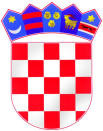 REPUBLIKA HRVATSKA OSNOVNA ŠKOLA EUGENA KVATERNIKAŠKOLSKA ULICA 410410 VELIKA GORICAKLASA: 007-04/23-02/12URBROJ: 238/31-17-01-23-02Velika Gorica, 23. listopada 2023. godineZ A P I S N I Ks 29. elektroničke sjednice Školskog odbora Osnovne Škole Eugena Kvaternika održane 23. listopada 2023. godine s početkom u 10:00 i završetkom u 18:00 sati.Nazočni članovi:Irena Meštrović: izabrani predstavnik od strane učitelja i stručnih suradnikaVid Vučak: izabrani predstavnik od strane učitelja i stručnih suradnika; Mladen Panižić: izabrani predstavnik od strane radničkog vijećaSanja Šipušić Komar: izabrani predstavnik od strane roditeljaNenazočni članovi:Rudolf Vujević: izabrani predstavnik osnivačaLeon Lukinić: izabrani predstavnik osnivačaTomislav Brebrić - izabrani predstavnik osnivačaPrisutni:Ravnateljica: Monika Brleković, Zapisničar: Marija Filip-tajnicaPredsjednica Školskog odbora je predložila sljedeći:D N E V N I   R E DVerificiranje Zapisnika s 28. sjednice Školskog odbora Osnovne Škole Eugena Kvaternika održane 13. listopada 2023. godine s početkom u 10:00 i završetkom u 18:00 satiSuglasnost na prijedlog financijskog plana za 2024.-2026. godinuPitanja i prijedloziUtvrđuje se da je predloženi Dnevni red jednoglasno usvojen.Ad. 1Školski odbor je jednoglasno, bez rasprave, usvojio zapisnik s 28. sjednice Školskoga odbora održane 13. listopada 2023. godine.Ad 2.Školskom odboru dostavljen je prijedlog plana proračuna za razdoblje od 2024. godine do 2026.Primjedbi nije bilo te je Školski odbor jednoglasno donio sljedeću:OdlukuŠkolski odbor daje suglasnost na prijedlog plana proračuna za razdoblje od 2024. godine do 2026. Ad 3.Nije bilo.Budući da nije bilo daljnjih prijedloga ni pitanja, sjednica je završena u 18:00 sati.Zapisnik vodila:                                                               	       Predsjednica Školskog odbora:  Marija Filip						                	 Irena Meštrović